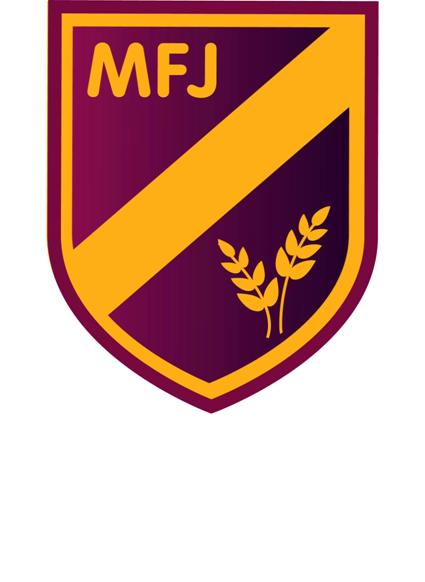 Moat Farm Junior School TrustHealth and Safety Policy2019 - 2020This policy has been adopted by the governing body On:	4th March 2019Chair of Governors:___________________________________________________ContentsHealth and Safety Policy StatementPersons Responsible for Health and SafetyStaff TrainingEmployee Rules and DutiesHealth and Safety ArrangementsStatutory ChecksHealth and Safety ReportingFirst AidVisitorsRisk RegisterContractors1. School Health and Safety Policy StatementThe senior management team of this school are committed to ensuring the highest standards of care for their staff, pupils, visitors and others who work on behalf of Moat Farm Junior School Trust.We believe that an excellent school is by definition a safe school. Since we are committed to excellence, it follows that minimising the risks posed by our activities is inseparable from all our other objectives.We plan to achieve our goals by developing, implementing and maintaining our school's health and safety management system.Our senior management team are committed to:•    The continual improvement of our health and safety performance;
•    Complying with all our legal and other regulatory requirements;We will achieve these key objectives through:•    Hazard identification, risk assessment and risk control - ensuring that our current and future health and safety issues that impact on our school are managed effectively;•     Involvement of people - ensuring the involvement of all staff in the success of the school is achieved, and that people's knowledge and skills are developed to meet their own needs and the needs of MJST;•     Effective school management - ensuring that all key activities, and associated resources are managed and maintained;•     Supplier relationships - ensuring that we manage the selection and performance of all our service providers.This policy is communicated to all persons working on behalf of this school and is subject to regular review. A copy of our health and safety policy manual is available to interested parties on request.______________________    Head Teacher        	Date _____________  _____________________    Chair of Governors         	Date _____________2. Persons Responsible for Health and SafetySchool Health and Safety Personnel 2019 - 2020Amy Goode – Chair of GovernorsOverall liability for the schoolLara Stone – Head TeacherOverall Responsibility for the health and Safety of all staff and pupils and premises managementLaura Braznell – School Business DirectorOverall Delegated Responsibility for Health and Safety of all pupils and staff and premises management.	Working Hours: 7.45 am – 4.45 pm Mon to Thur and 7.45 am – 3.30 pm FriRichard Norton - Site ManagerDaily responsibility for health and safety and premises, responsible for all daily and weekly fire checks.Working Hours 7.00 am – 10.00 am and 1.30 pm – 6.00 pm Mon - FridayFire Marshalls:Jo Bolton: working hours 8.30 am – 4.30 pmKaren Jackson: working hours 8.30 am – 4.30 pmRachel Scattergood: working hours 8.00 am – 4.00 pmJulie Barnett: Working hours 7.00 am – 4.00 pm3. Staff Training RecordMFJS H&S Staff Training Record2019-20204. Employee Rules and DutiesEmployees Legal DutiesFollow your trainingTake Reasonable CareCooperateReport ConcernsLook after each other, health and safety is a team gameHealth and safety is about people; it’s about practical steps to protect staff and pupils from real harm and suffering and it’s about developing  a culture whereby, at Moat Farm, we look after each other. Health and Safety is everyone’s responsibility.Think before you start work – know the risksUnderstand what can harm you. You should know the risks of any activities before you start and understand the measures put in place to reduce them. Ensure you have read a RA before starting an activity you think may require one. Circumstances can change so always think about potential risks before you start work.  It’s important to remember that health and safety is about risk management not risk aversion; it’s about taking sensible precautions to stop people coming to harm.Act safely – follow safe working proceduresAlways follow the schools safety rules. For example do not stand on chairs or tables to put up displays, only use an appropriate ladder that you have been trained to use. Do not lift heavy loads, use a trolley.Keep your workplace clear and tidyGood housekeeping is important; keeping workplaces and classrooms clear and tidy can prevent many of the more common hazards such as slip, trips fall accidents, fires etc. Check floors regularly for trip hazards and clear up spillages immediately. Keep the coat lockers tidy and closed.Report ALL accidents and near missesResearch has shown that, on average, for every major injury at work there are up to 200 non-injury accidents (near misses).  Report all accidents, if an adult is involved in an accident this must go in the workplace accident book, if it is a child then a first aid form is completed and for more serious incidents an 012 (incident report form) is completed. Always see a first aider if you or a child has an accident. All near misses or concerns can be recorded on the blue slips available from the staff room.Please remember that if you are ever involved in an accident or near miss you could prevent a more serious accident to a friend, colleague or anyone else by spending the few minutes it takes to report.Only undertake work for which you are trained and competentAlways ensure you are competent and have the correct training before undertaking work. If you are in any doubt stop work and speak with your manager. Risk assessment should identify tasks for which training or instruction is required.Use the correct equipment for the taskNever be tempted to use the wrong equipment for the job. Many accidents happen because people have not chosen the right equipment for the work to be done. Controlling the risk often means planning ahead and ensuring that suitable equipment or machinery is available. You should check the machinery is suitable for the work - think about how and where it will be used. Ensure that any required checks and maintenance have been carried out and that you are competent to use the equipment.Stop any work that becomes unsafeIf you have any doubts on whether the work you are doing or your workplace is safe, stop work and inform your line manager. You have the legal right to stop work if you feel you are in serious and imminent danger. Also if you see anyone else working unsafely you should report this to Laura Braznell.5.	Health and Safety Arrangements5.1	Statutory ChecksSandwell MBC are contracted as part of the budget hold back to maintain and risk assess the following:L2 Fire Risk assessmentHD Electrical are contracted to maintain and risk assess the following:Maintenance of Emergency LightingMaintenance of Fire AlarmCity Fire are contracted to maintain and risk assess the following:Maintenance of firefighting equipmentLord Combustion and Sertec are contracted to maintain and risk assess the following:Gas boiler safetyQube are contracted to maintain and risk assess the following:Legionella and water hygiene safetyAsbestos5.2	Health and Safety ReportingHealth and Safety Monitoring Schedule is as follows and a full internal and external site inspection is carried out:Twice Yearly	Fire Service		ExternalYearly		Clearwater 		External	MayMust complete a written reportYearly		Union Inspection	External 	Six Monthly	Governors		External	September and MarchMust complete a written reportMonthly	Head Teacher 		InternalMust complete a written report	Weekly		Business Manager	InternalMust complete a written reportDaily		Site Manager		InternalVisual inspection no written reporting unless requiredThe following template is used:Record of Site InspectionDate:Person Carrying Out Inspection:Staff can report defects, concerns and near misses on a ‘blue form’, these are available in the staff room and returnable to Laura Braznell, there is an actions section and these are kept and reported on:Safety Concern / Near Miss / Defect Reporting FormTo be completed by staff member:To be completed by Manager:RIDDOR (Reporting of Injuries, Diseases and Dangerous Occurrences)As a Trust school the employer is the Trust and we are therefore responsible for reporting accidents and incidents that meet the specified criteria to the Health and Safety Executive. This is done online by Laura Braznell, all serious incidents should be reported to Laura Braznell on a 012 incident report form. In Brief the following are reported:Staff Deaths at work.Crush, fracture, amputation, loss of site, burns, scalding’s, scraping injuries.If an employee is off work for seven consecutive days following a work related injury.Others including pupilsIf they are taken to hospital straight form school unless the injury is caused by a general playground slip or trip, there must be a failing on the schools part for the accident to have occurred.See appendix 1 HSE RIDDOR guidelines.5.4	First AidAll pupils are required to see a first aider if they have an accident at school. There is a fisrt aid timetable to follow. During school teaching periods pupils will need to go to Reception or to a first aider in their class. During break time pupils can go to the first aid room which is staffed by a rota. During lunctimes pupils can see the first aider located on each playground, or the first aid room. All pupils will be assessed and a red first aid slip will be completed. These give information on the pupil, date of accident, location, if parents were consulted, one copy of the slip is sent home with the pupil and a duplicate is kept in school. These books are kept and analysed by Laura Braznell.If a pupil suffers a bump to the head during the school day, they are given a wrist band stating the head bump for them to wear all day so that staff are aware of any injuries. All serious injuries are also reported on a 012 incident report form which are passed to Laura Braznell to record and if necessary report to the HSE.All accidents involving staff and other adults are recorded in the staff accident book and reported to governors by Laura Braznell.5.5	VisitorsAll visitors will sign in using the self-registration electronic signing in machine in reception. They will also be given a visitor guide to look through which summarises health and safety, safeguarding and staff conduct guidelines: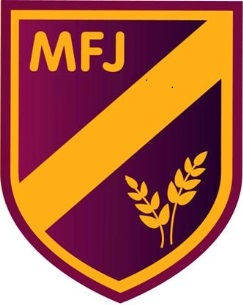 Moat Farm Junior SchoolVisitor InformationMoat Farm Junior SchoolBrookfields RoadOldburyWest MidlandsB68 9QRTel No:  0121 552 1215Fax No:  0121 544 1776E-Mail:  lara.stone@moatfarm-jun.sandwell.sch.ukHead Teacher:  Ms Lara StoneChair of Governors:  Miss Amy GoodeMoat Farm Junior School Mission Statement“Where we prepare for tomorrow by achieving today”Key StaffMs L Stone			Head Teacher / DSP	Mrs E Shaw	  		Deputy Head TeacherMrs A Scotney		Deputy Head TeacherMrs R Scattergood		Senior School AdministratorDr L Braznell			School Business Director / DDSPMs T Millard			Safeguarding ManagerAll school visitors are to sign in using the electronic signing in machine located in reception, a sticky badge must be printed and worn so that it is visible at all times School Session TimesFrom 8.45 am support staff will undertake supervision of pupils in the classrooms, parents may leave children from this time.Health and safety InformationFire SafetyOn Hearing the fire alarm (a continuous alarm lasting longer than 15 seconds) stop all activities and calmly leave the school building. Do not stop to collect personal belongings.If you are in charge of a group of pupils, tell them to stop what they are doing, leave all belongings and walk calmly out of the building.Collect the classroom emergency kit bag. Fire exits are located opposite each classroom.Fire assembly points are located on the lower and upper school playgrounds.Do not attempt to tackle the fire yourself.First Aid The schools qualified first aid staff are Mrs Anderson, Mrs Monk, Mrs Burrows, Miss anders, Mrs Deakin, and  Mrs S Biggs. Please go to reception to summon a first aider. The first aid equipment box is located in the upper school corridor opposite the boy’s toilets adjacent to reception.All first aid queries must be refereed and reported to one of the first aid officersThe first aid room in reception is staffed at break and lunch times.All pupil injuries should be referred to a first aider.Accidents and General InformationThe schools safety officer is Laura Braznell the Business Director located opposite the staff room.All accidents must be reported to the safety officer and recorded in the accident book.Smoking is not allowed anywhere on the school grounds. Including electronic cigarettes. Keep all walkways in classrooms and corridors free at all times.Do not lift any heavy good, use ladders or COSHH substances without appropriate training.Child Protection SummaryFull details on all child protection and safeguarding issues can be found in the following documents:Moat Farm Junior School Child protection PolicyDFE Keeping Children Safe in EducationDFE Working Together to Safeguard Children.Please see the Safeguarding visitor leaflet.Mobile Phones and Other DevicesStaff should avoid having mobile phones or other personnel devices out during teaching or when they have directed time with pupils. Photographs of pupil’s should never be taken on any personnel device such as a mobile phone, camera or Tablet. Only school equipment should be sued to record images of children. Visitors are asked that personal mobile phones are only used in the staff room or off the premises.Moat Farm Junior School Staff and Visitor Code of Conduct1. Why do we need a Code of Conduct?Our duty to safeguard pupils is paramount and is just as important as our determination to make all our teaching and learning of the highest quality. We need to ensure that pupils and staff are safe. Safeguarding involves not only Health and Safety issues, but establishing a culture that prevents any kind of abuse of pupils being perpetrated either in school or elsewhere.In the same way that you need guidance on certain aspects of managing behaviour (such as powers to detain, search or confiscate,) it is equally important to have clear guidelines as to what constitutes good practice in dealing with pupils, and what to avoid. In the event of any legal action, having had this discussion and agreeing such guidelines will protect not only all our pupils, but all the teaching and non-teaching staff (and all other adults and volunteers who work with young people).The following applies to all adults who work in this school, not just teachers. I know that we all work professionally and are dedicated to the well-being of all our pupils. However, there are risks of allegations and I want to encourage best practice. 2. Ensuring Professional ConductThe following is an illustrative list with some examples; however, it cannot be exhaustive and it is intended to guide staff to good practice in your dealing with young people. This school will adhere to the guidelines contained in the DCSF document “Safeguarding Children and Safer Recruitment in Education.” This will include effective advertisements and job details stating our school’s commitment to safeguarding pupils, shortlisting reference requests from current or recent employers received before interview, not accepting CVs – only application forms, probing interview questions related to child protection commitment, and job offers being provisional subject to satisfactory CRB checks and the necessary proof of identity and original copies of qualifications.All new staff, whatever their experience, will be provided with a full induction programme that covers policies and routines of the school with particular emphasis on child safeguarding.All staff must familiarise themselves with the staff handbook and school, LA and national policies.All staff must follow the school’s Behaviour Policy and implement the Rewards and Sanctions system consistently and fairly, including the correct referral procedures.All staff have a duty to look out for signs of physical, emotional or sexual abuse of pupils in the light of a child’s behaviour. Staff must pass any concern on to the Child Protection Designated Teacher or a member of the SLT immediately. Avoid trying to involve yourself too closely with any issues or taking pupils home: always pass concerns on.In day-to-day dealings with pupils, all staff must be careful to avoid putting themselves at risk. The following are examples:Do not touch, put your arm around, push or grab pupils unless it is to protect them from hurting themselves or others (such as a fight or a tantrum.) It may be permissible to touch pupils in demonstrating a skill in PE for example. However, do not put yourself at risk of injury if a pupil has lost their temper and plans to run out of a room; do not stand in their way, let them go then inform a senior colleague.Never interview a pupil alone and always have the door open. If there is an issue with uniform or jewellery having to be removed, or a pupil is to be searched, a member of staff of the same sex as the pupil should do this. Particular care needs to be exercised in and toilet areas and staff should never use pupil toilets.Maintain a professional distance between you and pupils, while of course showing that you care. Use pupils’ first names but never become over-familiar. Expect pupils to use your surname and a title that you prefer (e.g. Mr, Mrs, Ms or “Sir” or “Miss.”) Do not allow them to become over-familiar with you. This advice applies both in school and outside of school. (Do not exchange personal mobile of phone numbers with pupils unless this can be shown to be an essential part of your professional role.) Be particularly careful with e-mails or social networking. Do not allow pupils to know here you live or visit your home, do not give pupils lifts in your car unless permission has been given by the Head Teacher.Avoid confrontation with pupils; always try to diffuse situations. Do not shout in a rude manner in order to humiliate a pupil: be firm and calm, and criticise the behaviour rather than the pupil. Always model the kind of behaviour you expect from young people.Where you feel physically intimidated or actually assaulted by a pupil, you should protect yourself and seek assistance from any support staff in your class or a nearby member of staff or all for help from a member of the SLT.If you suspect any colleague of improper or unprofessional behaviour, you must report it to the Headteacher immediately. The Headteacher will then investigate the matter. The school has a Whistleblowing Policy. Any serious prove allegations will be dealt with according to the school’s disciplinary policies and could include summary dismissal as well as police prosecution for a very serious case.If any allegations are made against you, stay calm and report the matter to the Headteacher immediately. Make notes of what happened in case the matter has to be investigated further.Emergency Evacuation procedure for a bomb threatDecision to evacuate to be made by Lara Stone, in her absence Elizabeth Shaw and in her absence Laura Braznell.If a bomb threat is received:Person answering the call is to use the attached threat sheet to record as much information as possible.Inform Lara Stone, Liz Shaw, A Scotney or Laura Braznell who will make the decision to evacuate.Paul to dial 999 and speak to the police immediately and inform them of the bomb and if we are closingPaula to print the fire evacuation sheets for pupils. Collect the emergency pack and the pupil folder all ready to leave the premises.Laura Braznell to print fire evacuation sheets for staff and visitors.Laura Braznell to inform Upper school and E Shaw to inform Lower School Class teachers of the evacuation. Teachers to evacuate pupils onto the playground the same as a fire drill.The first member of staff on the playground to open the gates, padlock code is 1812.Laura Braznell / Lara Stone to call The Orchard Centre 0121 552 5445 or caretaker Ernie 07792497133 to arrange for it to be open.Laura Braznell to text parents to let them know to collet children from the Orchard centre.Laura Braznell / Lara Stone to call Bob Brookes (LA) 07919305996.All pupils to walk through the playgrounds and leave the school site at the main entrance on Brookfields road.Pupil to walk down in class groups to The Orchard Centre / Londonderry Baptist Church Bristnall Hall Road Oldbury B68 9NF following below directions:Turn right out of school onto Brookfields RoadTurn left onto Britsnall Hall RoadWalk 5 mins to the church.All pupils to be kept in class groups and signed out by parents using evacuation lists by class teachers.Staff not in charge of classes to begin calling parents to collect pupils.Important Number:Lara Stone 07885456063Elizabeth Shaw 07885456058Laura Braznell 07885456057A Scotney 07885456062Risk RegisterA risk register is kept as a ‘live document’ where RA for the following areas are kept and updated b y a wide range of staff:Site IssuesFireAsbestosLegionellaTreesBinsTraffic and Site AccessCurricular IssuesEducational VisitsPEScience, DT and CookeryEmployee IssuesLone WorkingFalls From HeightManual handlingStress and Well BeingSlips and TripsForeseeable EmergenciesFirst AidAccidentsEquipmentCleaning EquipmentDinning TablesPower ToolsChemicalsPeople Who Need Extra CarePregnant WomenDisabled people and AccessChildren with SENContactorsOnce a contractor has been selected for a specific project following the regulations set out in the fair funding scheme the following must happen before work can commence:Pre site meeting with Laura BraznellProduce a schedule of workSee trade referencesSee Method StatementsSee Risk AssessmentsEvidence of Liability InsuranceDiscuss site access and safeguarding.Meet with Site ManagersHead TeacherMs L StoneDeputy Head TeacherMrs E ShawChair of GovernorsMiss A GoodeSchool Senior Management TeamMs L Stone, Mrs E Shaw, Mrs A Scotney, Dr L Braznell, Mr L Climpson, Mrs Moulder, Dr L BraznellPremise ManagerMs L Stone    Dr L BraznellMr R NortonEducational Visits CoordinatorDr L BraznellMembers of the School Safety Committee           Mrs L Stone, Miss H Massey, Mrs K JacksonSchool trade union health and safety representativesMr P Deane - NUTFirst Aiders *Mrs Scattergood, Mrs Vaz, Mrs Shaw, Mr Climpson, Miss Sanders, Miss Deakin, Mrs Burrows, Mrs Deakin, Miss James, Mrs ShawStaffCourseProviderDatesRenewal Date2011 - 20122011 - 20122011 - 20122011 - 20122011 - 2012Laura BraznellIOSH Managing Safely In SchoolsClearwaterNovember 2011November 2014Laura BraznellAsbestos AwarenessSMBCJanuary 2012Laura BraznellFire Safety in SchoolsSMBCMarch 2012Laura BraznellEVC TrainingSMBCApril 2012April 20152012-20132012-20132012-20132012-20132012-2013All StaffIn the line of FireSMBCNovember 2012November 2013Sherry ShorneyFirst Aid at WorkSt Johns AmbulanceNovember 2012November 20152013-20142013-20142013-20142013-20142013-2014Heather BurrowsFirst Aid at WorkSt Johns AmbulanceNovember 2013November 2016All StaffIn the line of FireSMBCNovember 2013November 2014Susan BiggsFirst Aid at WorkSt Johns AmbulanceDecember 2013December 2016Heather BurrowsAnaphylaxis First AidSt Johns AmbulanceJanuary 2014January 2017Sherry ShorneyAnaphylaxis First AidSt Johns AmbulanceJanuary 2014January 2017All Teachers and AdminFire Marshall TrainingSMBCMay 2013May 20162014-20152014-20152014-20152014-20152014-2015Laura BraznellIOSH Managing Safely In Schools (recertification)ClearwaterNovember 2014November 2017Julie DeakinFirst Aid at WorkSt Johns AmbulanceNovember 14November 17All StaffIn the line of FireSMBCNovember 14November 15All StaffL1 Child ProtectionShireland Collegiate AcademyFebruary 2015February 2018Laura BraznellEVC TrainingSMBCApril 2015April 2018Andy FormanVisit Leader TrainingSMBCApril 15April 18Jodie ArmstrongFirst Aid at WorkJune 15June 18Patrick DeaneMAPA (management of actual and potential aggression)SMBCJuly 2015Jan 2017Emma BirchMAPA (management of actual and potential aggression)SMBCJuly 2015Jan 2017Andy FormanMAPA (management of actual and potential aggression)SMBCJuly 2015Jan 2017Sherry ShorneyMAPA (management of actual and potential aggression)SMBCJuly 2015Jan 20172015-20162015-20162015-20162015-20162015-2016Sean DevaneyVisit Leader TrainingSMBCSep 15Sep 18Dan AdamsVisit Leader TrainingSMBCSep 15Sep 18Liam ClimpsonVisit Leader TrainingSMBCSep 15Sep 18John McCormickVisit Leader TrainingSMBCSep 15Sep 18Heather BurrowsFirst Aid at WorkAnnual refresherSt Johns AmbulanceOctober 2015November 2016Julie BarnettHandling people with SENSMBC Oct 2015Oct 2018Emma BirchHandling people with SENSMBC Oct 2015Oct 2018Angela BreenHandling people with SENSMBC Oct 2015Oct 2018Julie DeakinHandling people with SENSMBC Oct 2015Oct 2018Liam ClimpsonSafe practice in PE and sportOctober 2015October 2018Sherry ShorneyFirst Aid at WorkAnnual refresherSt Johns AmbulanceNovember 2015December 2016Susan BiggsFirst Aid at WorkAnnual refresherSt Johns AmbulanceNovember 2015December 2016Barry BithellIOSHClear water21st and 28th April 2016April 2019Karen MarthewsHandling people with SENSMBC July 2016July 2019Rebecca StenzelHandling people with SENSMBC July 2016July 20192016-20172016-20172016-20172016-20172016-2017All StaffWhole school health and safety training to include fire safetyClearwater6th September 2016September 2017All StaffL1 Child ProtectionShireland Collegiate AcademySeptember 2016September 2017TeachersPREVENTFire ServiceSeptember 2016September 2017Julie BarnettHandling people with SEN - refresherSMBC Oct 2016Oct 2018Emma BirchHandling people with SEN - refresherSMBC Oct 2016Oct 2017Angela BreenHandling people with SEN - refresherSMBC Oct 2016Oct 2017Julie DeakinHandling people with SEN- refresherSMBC Oct 2016Oct 2017Patrick DeaneVisit Leader TrainingSMBCOct 16Oct 19Heather BurrowsFirst Aid at work - refresherSt Johns AmbulanceNov 16Nov 17Susan BiggsFirst Aid at work - refresherSt Johns AmbulanceNov 16Nov 17Elizabeth ShawTeam TeachTeam TeachNov 16Nov 21Aline SocotneyTeam TeachTeam TeachNov 16Nov 21Rachel RowleyTeam TeachTeam TeachNov 16Nov 21Nicola SharmanTeam TeachTeam TeachNov 16Nov 21Sherry ShorneyTeam TeachTeam TeachNov 16Nov 21Julie DeakinTeam TeachTeam TeachNov 16Nov 21Elaine WoodsTeam TeachTeam TeachNov 16Nov 21Emma BirchTeam TeachTeam TeachNov 16Nov 21Daniel AdamsTeam TeachTeam TeachNov 16Nov 21Sean DevaneyTeam TeachTeam TeachNov 16Nov 21Julie BarnettTeam TeachTeam TeachNov 16Nov 21Elaine WoodsFirst Aid at workSt Johns AmbulanceDec 16Dec 19Robert BallVisit Leader TrainingSMBC16th Feb 2017Feb 2020Laura BraznellVisit Leader TrainingSMBC17th March 2017March 2020Elaine WoodFood SafetyFirst Response20th May 2017Richard NortonIOSHClearwater18th and 25th May 2017May 2020Laura BraznellIOSH recertificationClearwater22nd June 2017June 2020Karen MarthewsHandling people with SEN - refresherSMBC July 2017July 2018Rebecca StenzelHandling people with SEN - refersherSMBC July 2017July 2018Angela BreenHandling people with SEN - refresherSMBC July 2017July 2018Sue BiggsPaediatric first aidSt Johns AmbulanceJuly 2017July 2018Sherry ShorneyPaediatric first aidSt Johns AmbulanceJuly 2017July 2018Laura BraznellEVC re-validationSMBC3rd Nov 17Nov 2020L BraznellS BiggsP AndersonS ShorneyJ ArmstrongL StoneE ShawR NortonDefibrillator trainingThe Olivier King Foundation20th Nov 2017Emma KirkKerry PennVicki MonkJemma DeakinJulie DeakinPaula AndersonLiam ClimpsonAndy FormanLaura BraznellLiz ShawJulie DeakinPaediatric first aidSTS Medics27th and 28th Nov2017-20182017-20182017-20182017-20182017-2018All StaffWhole school health and safety training to include fire safetyClearwater5th September 2017September 2018All StaffEpipen Training STS Medics13th September 2017September 2018All StaffL1 Child ProtectionShireland Collegiate Academy27th September 2017September 2018All StaffPREVENTShireland Collegiate Academy4th October 2017Oct 2018Julie BarnettHandling people with SEN - refresherSMBC Oct 2017Oct 2018Emma BirchHandling people with SEN - refresherSMBC Oct 2017Oct 2018Angela BreenHandling people with SEN - refresherSMBC Oct 2017Oct 2018Heather FreemanFirst aid at work refresherSt Johns Ambulance2nd  Nov 2017Nov 2018Laura BraznellEVC revalidationSMBC2nd Nov 17Nov 2020Sue BiggsFirst aid at work refresherSt Johns Ambulance23rd Nov 2017Nov 2018L Stone, L Braznell, E Shaw, S Biggs, P Anderson, K Groves, J Armstrong, R NortonDefibrillator TrainingOliver King Foundation20th Nov 2017E Shaw, A Forman, L Climpson, V Monk, P Anderson, Jemma Deakin, Julie Deakin, H JamesPaediatric First AidSTS Medics27th November 2017All StaffBehaviour TrainingElite Behaviour Consultancy2nd Jan 2018E ShockerEVC - InitialSMBC1st Feb 2018E ShockerE BirchVisit LeadSMBC14th Feb 20182018-20192018-20192018-20192018-20192018-2019J SandersPaediatric First AidSt Johns Ambulance7th Nov 2018All staffEpipenSTS medics3rd June 2019R SmithVisit lead trainingSMBC12th June 19June 22J DarbyVisit lead trainingSMBC12th June 19June 22StaffCourseProviderDatesRenewal DateAll StaffH&S BasicsClearwater2nd September 19September 20Maria VazPaediatric First AidSt Johns Ambulance12th and 13th SeptemberSeptember 22H BurrowsFirst aid at workSt Johns Ambulance7th and 8th OctoberOctober 22All StaffChoking and asthma awarenessSTS medics9th October 19M Vaz, L Woodhall, J ArmstrongSupporting a child with type 1 diabetes at schoolBirmingham children’s hospital15th Oct 19L Braznell, R Norton, R Scattergood, E Shaw, L StoneDefibrillator trainingSTS Medics22nd October 19H BurrowsAdult Mental Health First AidSt Johns Ambulance28th and 29th November 2019L Braznell, C Ward, J Bolton, J Hamer, G Cooper, J Armstrong, E Birch, L Woodhall, A Breen, J Barnett, R Stenzel, K FloodFirst aidClearwater6th Jan 19Internal IssuesExternal IssuesAction TakenForm Completed By:Date:Time:Location:Concern and or DefectWhat happened / how bad could it have beenAction TakenSessionTimeStart Time:8.55Registration8.55 – 9.05Teaching Session see year group timetablesTeaching Session see year group timetablesBreak Times10.15 – 10.50Teaching Session see year group timetablesTeaching Session see year group timetablesLunch Break12.30 – 1.15Teaching Session see year group timetablesTeaching Session see year group timetablesFinish Time:3.15